Auswertungen Sommerferienbetreuung 2022 im Vorderwald: Herkunft der teilnehmenden Kinder in Krumbach: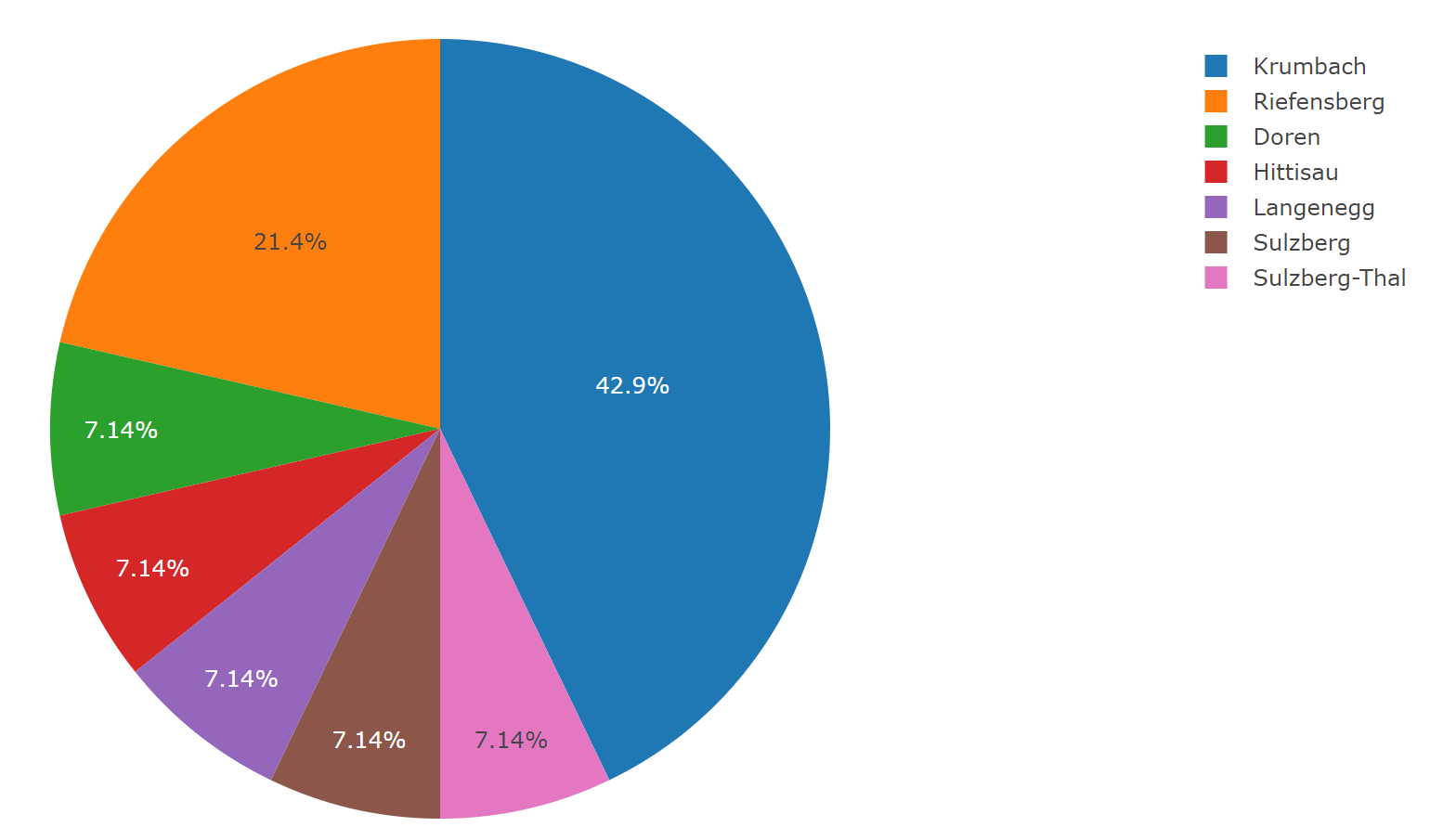 Gesamt: 14 KinderHerkunft der teilnehmenden Kinder in Hittisau: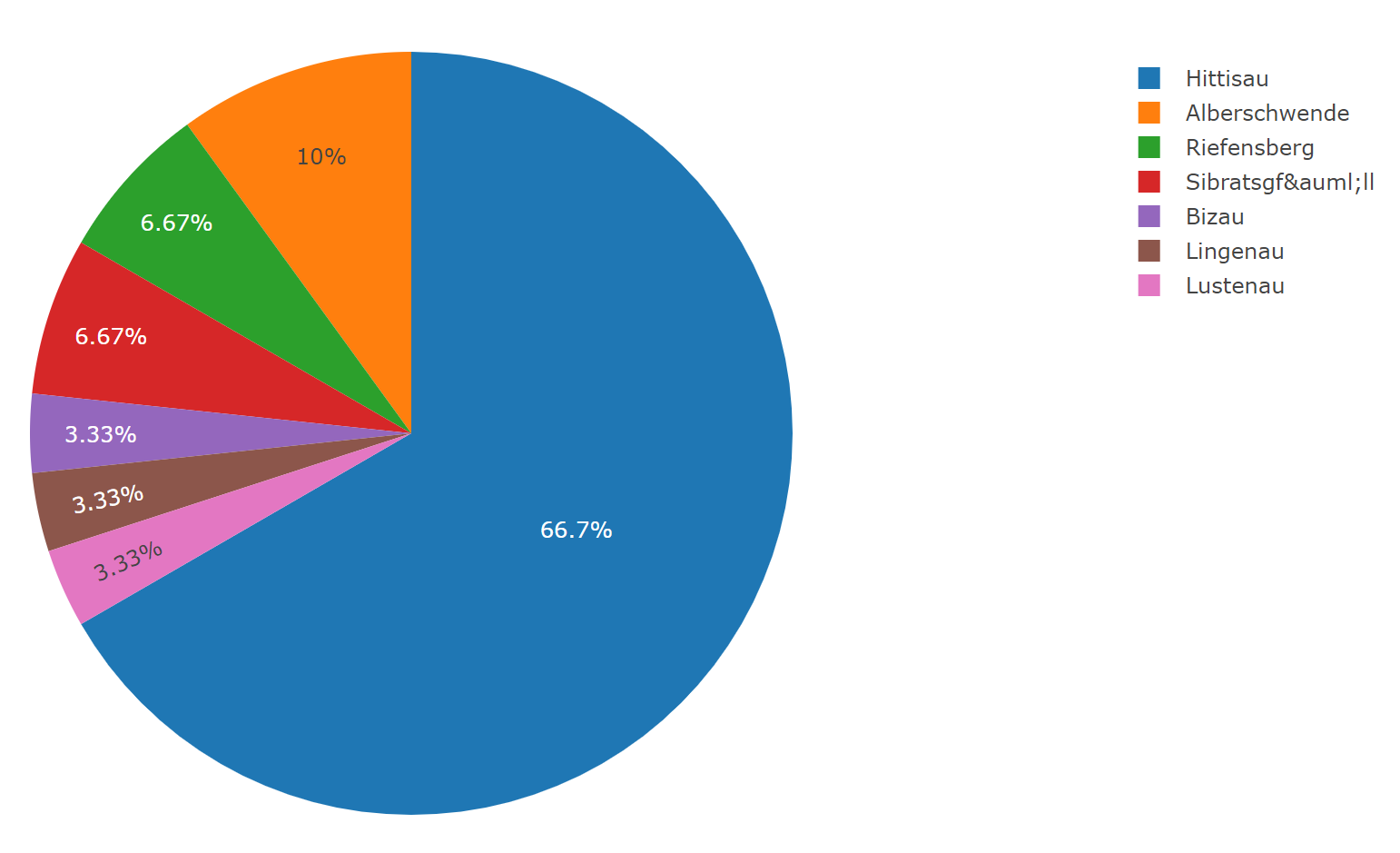 Gesamt: 30 KinderHerkunft der teilnehmenden Kinder in Langen: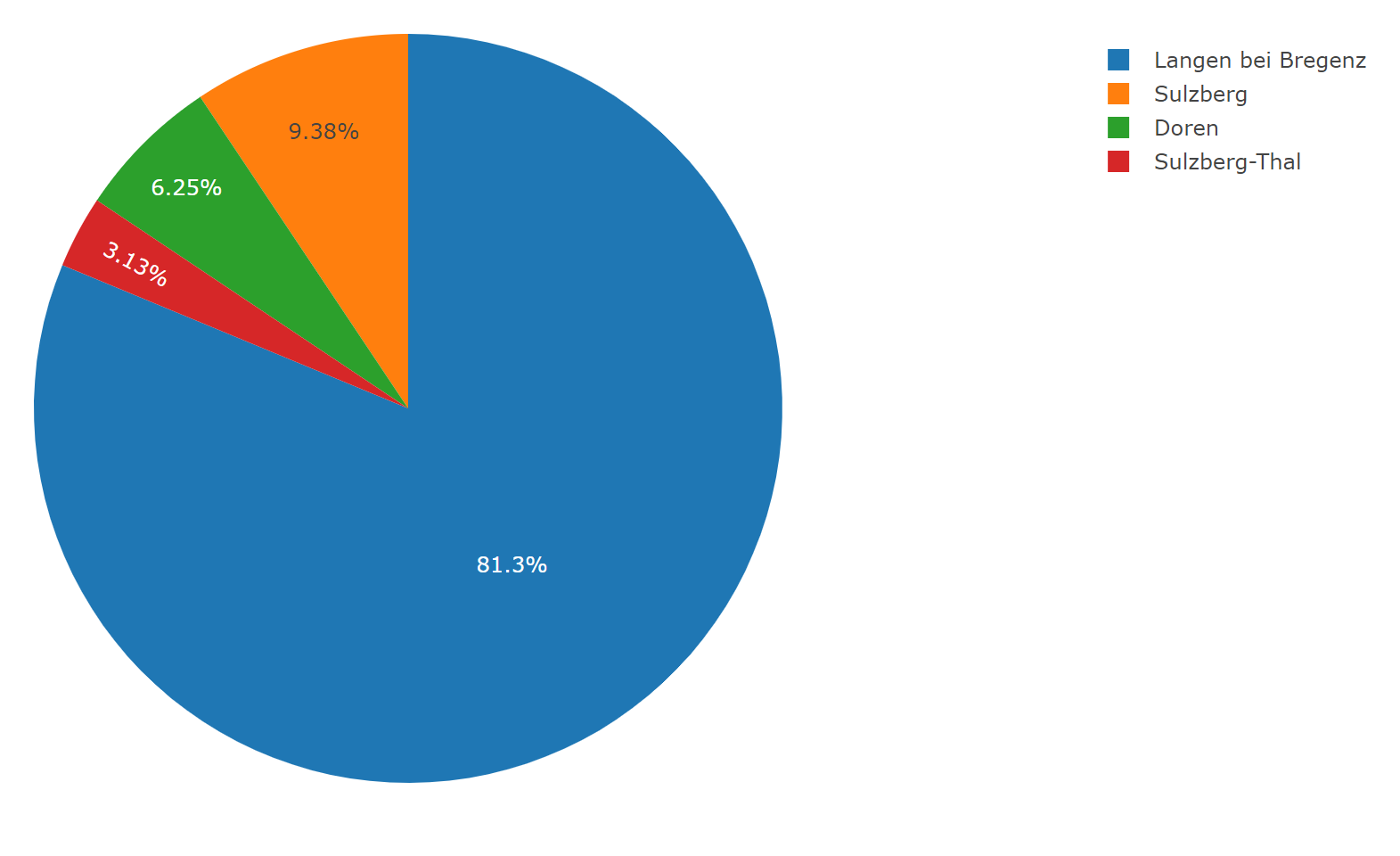 Gesamt: 32 KinderHerkunft der teilnehmenden Kinder in Doren: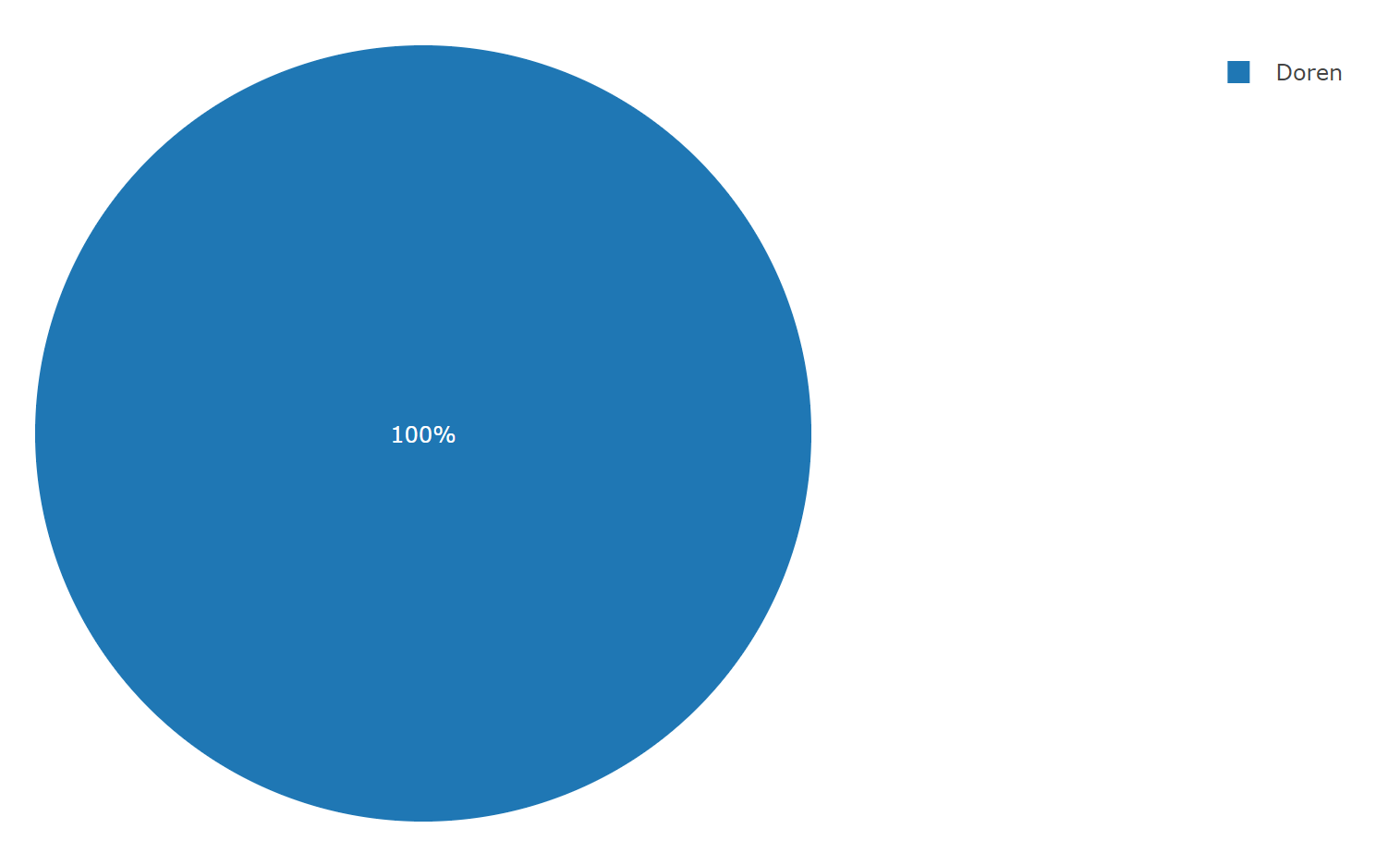 Gesamt: 13 KinderHerkunft der teilnehmenden Kinder in Sulzberg: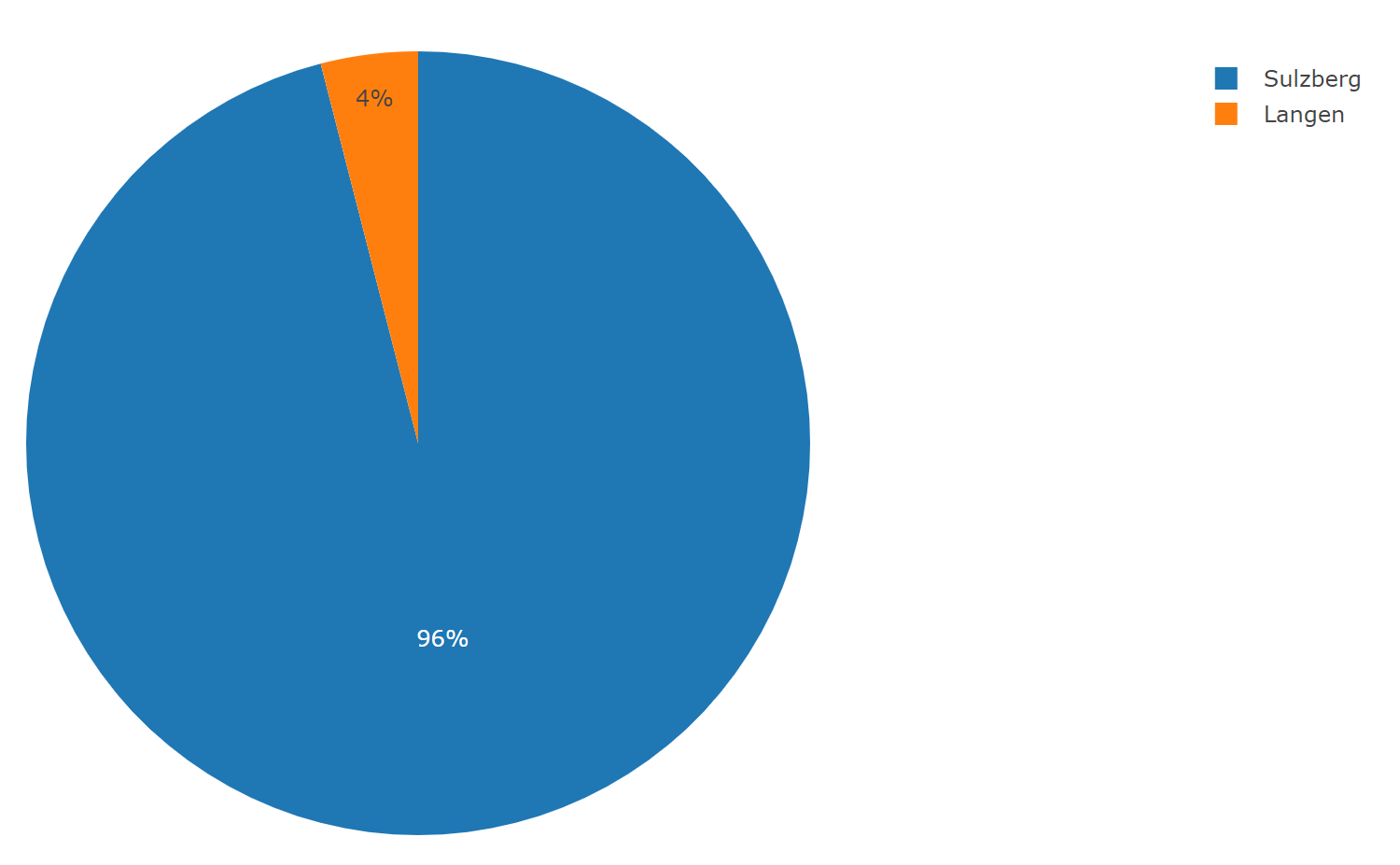 Gesamt: 25 KinderHerkunft der teilnehmenden Kinder in Lingenau: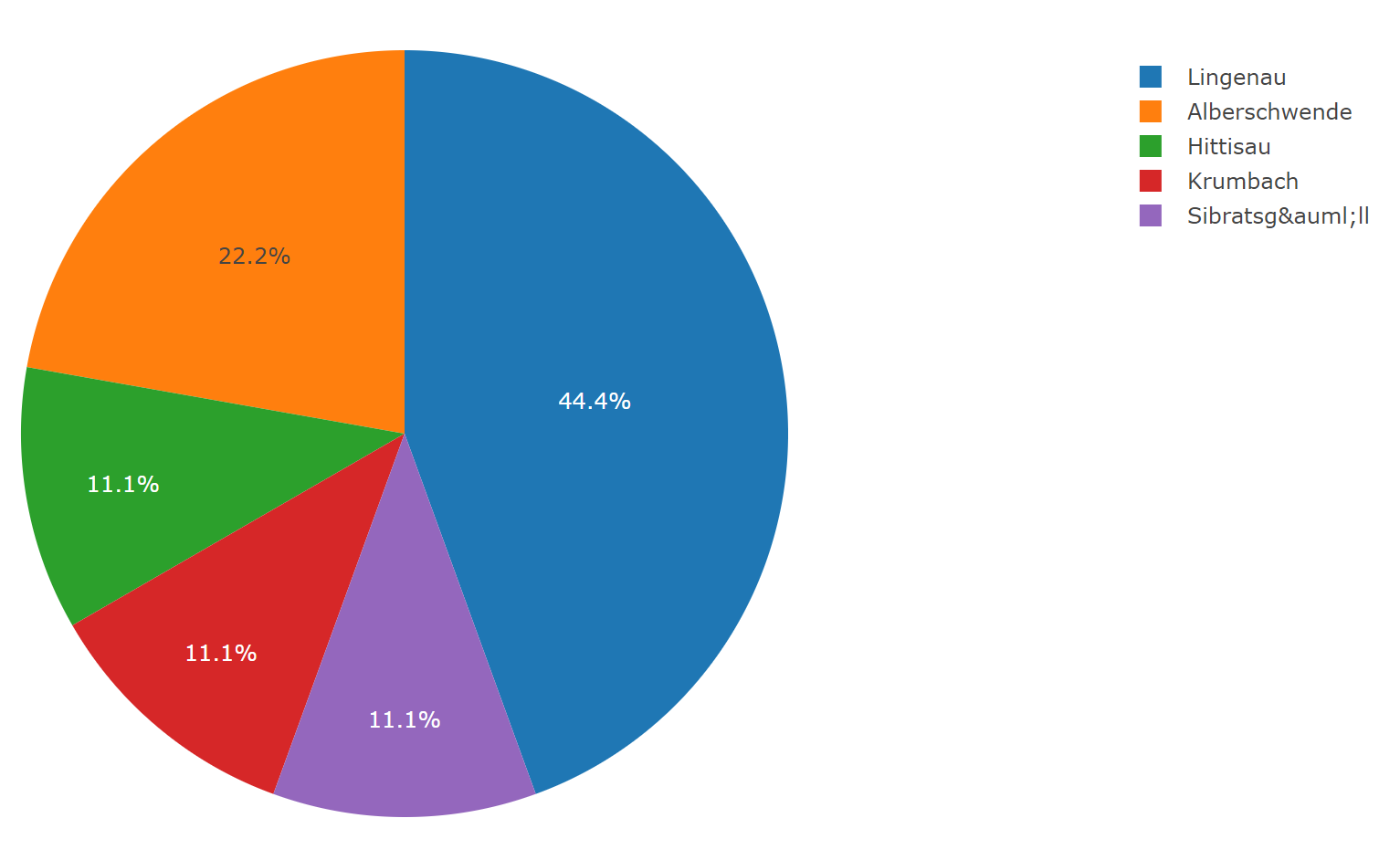 Gesamt: 9 Kinder (Achtung: Hier handelt es sich nur um die Nachmeldungen. Die meisten Kinder in Lingenau sind nicht online erfasst, da die Anmeldung schon früher stattgefunden hatte!)Herkunft der teilnehmenden Kinder in Langenegg: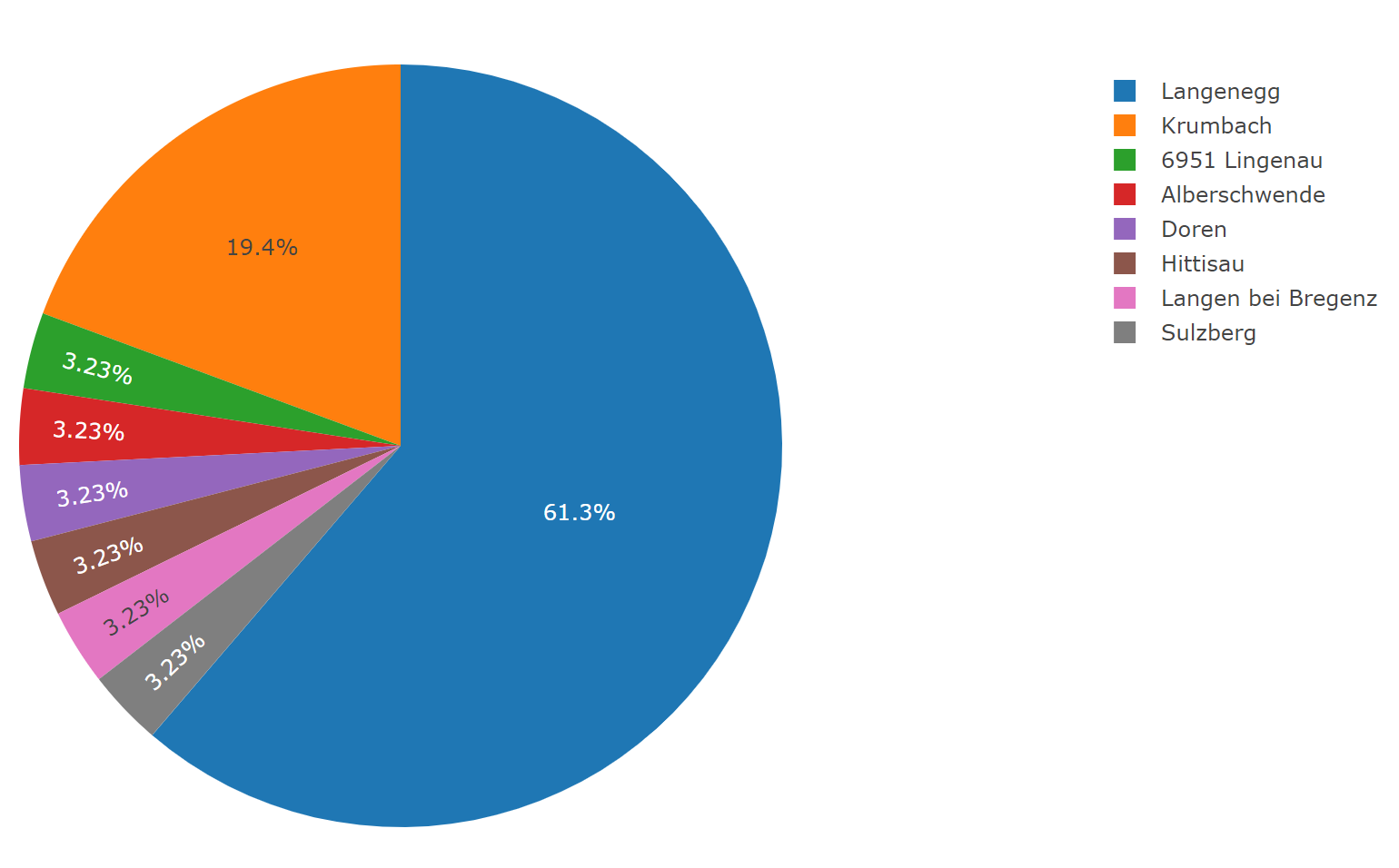 Gesamt: 31 Kinder